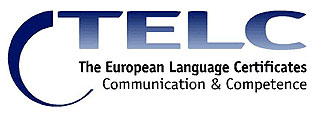 Dyrektor Centrum Egzaminacyjnego TELC

ul. Rudzka 13c
44 – 200 RybnikZGŁOSZENIE  do  EGZAMINU  TELC
poziom egzaminu: A1, A2, B1, B2, C1, C2, język polski jako obcy  ....Nazwisko ………………………………………………………………………….…………………..............………..………..……...Imię ………………..………..……………………………………………………………................…….…….........………………….

Urodzony/a dnia………….........…………..…..........…….r.     w …..........................…………………….………………………....Adres zamieszkania:  ulica ………………………………………………........………….....… nr domu …..…….…. / …....………Kod  _  _  -  _  _  _   Miasto ………………..….…………………………………......………………………………...........................Telefon ……………… …………………….......……E-mail …………………….…………….......….……………………….……......Wyrażam gotowość przystąpienia do egzaminu TELC na poziomie ........................................................................................z języka (angielskiego, niemieckiego, polskiego) ......................................................................................................................
Płatność za egzamin należy przelać na konto mBank: 75114020040000370279972098
Odbiorca: BiS GROUPS sp. z o.o
Tytułem: „Egzamin TELC – poziom ....”
5 tygodni przed dniem egzaminu. 
Kwota za egzamin zależy od ilości osób przystępujących do sesji egzaminacyjnej oraz od kursu EUR. 

…………………………………………., dnia ……………………….                ………..........................................………………….                                                                                                                                               Czytelny podpis kandydata 

Zgłoszenie wraz z potwierdzeniem wpłaty można przekazać osobiście, pocztą tradycyjną lub  pocztą elektroniczną
Podanie przez Panią/Pana danych osobowych jest dobrowolne, lecz konieczne do uczestnictwa w wybranej formie szkoleniowej. Zgodnie 
z Rozporządzeniem Parlamentu Europejskiego i Rady (UE) 2016/679 z 27 kwietnia 2016 r. w sprawie ochrony osób fizycznych w związku 
z przetwarzaniem danych osobowych i w sprawie swobodnego przepływu takich danych oraz uchylenia dyrektywy 95/46/WE 
(ogólne rozporządzenie o ochronie danych):

  Wyrażam zgodę na przetwarzanie moich danych osobowych przez BiS Groups sp. z o.o. w Rybniku w celu realizacji formy doskonalenia

 Wyrażam zgodę na otrzymywanie od BiS Groups sp. z o.o. w Rybniku na podany adres e-mail i/lub numer telefonu informacji handlowych dotyczących oferty szkoleniowej NODN drogą elektroniczną zgodnie z ustawą  z dnia 18 lipca 2002 r. (Dz.U. nr 144, poz. 1204 z późn. zm.) o świadczeniu usług drogą elektroniczną.

Rezygnację z udziału w formie doskonalenia należy zgłosić w formie pisemnej na: BiS Groups sp. z o.o. ulica Rudzka 13c, 44 – 200 Rybnik lub drogą elektroniczną na adres email: odn.rybnik@gmail.com


Obowiązek informacyjny.

1. Informujemy, że Administratorem Pani/Pana danych osobowych jest BiS Groups sp. o.o. w Rybniku, ulica Rudzka 13c, 44-200.
2. Administrator w celu należytej ochrony danych osobowych wyznaczył Inspektora Ochrony Danych, z którym można się kontaktować 
pod adresem e-mail: odn.rybnik@gmail.com
3. Przetwarzanie Pani/Pana danych osobowych prowadzone będzie w następujących celach:
      organizacji odpowiedniej formy szkoleniowej na podstawie art. 6 ust. 1 lit. a) rozporządzenia Parlamentu Europejskiego i Rady (UE)   
          2016/679 z dnia 27 kwietnia 2016 r. w sprawie ochrony osób fizycznych w związku z przetwarzaniem danych osobowych i w sprawie 
          swobodnego przepływu takich danych oraz uchylenia dyrektywy 95/46/WE, dalej jako: „RODO”;
       prowadzenie analiz i statystyk oraz na potrzeby prowadzonej działalności, na podstawie art. 6 ust. 1 lit. f) RODO;
       archiwizacji, na podstawie art. 6 ust. 1 lit. f) RODO;  marketingowym Administratora, na podstawie art. 6 ust. 1 lit. RODO;
       przesyłania informacji handlowej, pod warunkiem wyrażenia odpowiedniej zgody art. 6 ust. 1 lit. a) RODO;
       dane osobowe przechowywane będą przez okres określony odpowiednimi przepisami prawa z systematyczną kontrolą oceny ich  
          dalszej przydatności.
4. Pani/Pana dane mogą być przekazywane następującym podmiotom:
       organom nadzorczym oraz organom administracji państwowej i samorządowej;
       firmom pocztowym i kurierskim w przypadku wysyłki korespondencji listownej;
       procesorom na podstawie art. 28 RODO.
5. Na podstawie art. 13 ust. 2 lit. RODO ma Pani/Pan prawo do:
       dostępu do treści swoich danych oraz ich sprostowania, usunięcia lub ograniczenia przetwarzania;
       wniesienia sprzeciwu wobec przetwarzania;
       przenoszenia danych;
       cofnięcia zgody na przetwarzanie danych w dowolnym momencie;
       wniesienia skargi do organu nadzorczego.